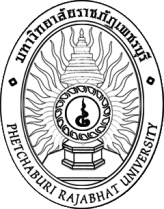 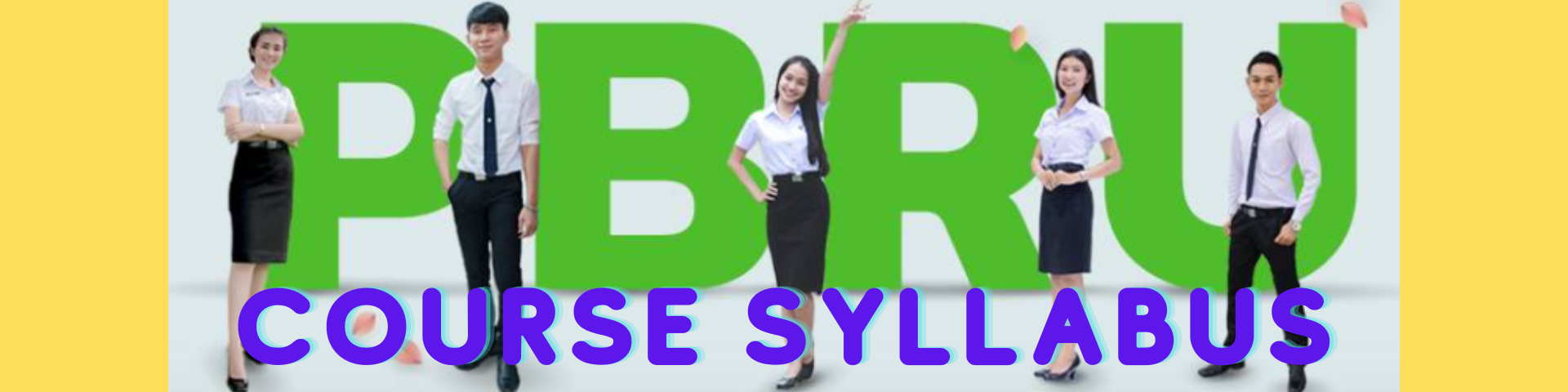 Phetchaburi Rajabhat UniversityFaculty Course Title  Code 1. Course Overview(ภาษาไทย) (ภาษาอังกฤษ) 2. Delivery Methods3. Course coordinator 4. Dates & times    Group    Semester    Year 5. Prerequisite, if any 6. Credit Hours 7. Objectives 7.1.    7.2.    7.3.   7.4.    7.5.   8. Intended Learning Outcomes8.1.    8.2.    8.3.   8.4.    8.5.   9. Generic Skills9.1. 9.2. 9.3. 9.4. 9.5. 10. Weekly schedules11. Attendance and class Requirements11.1. 11.2. 11.3. 12.  Assessment13. Learning Resources13.1. 13.2. 13.3. 13.4. 13.5. LectureLaboratory/Internship/Practice Self-StudyWeek Topic HourLearning activities Instructor      1       2      3      4      5      6           7      8Midterm examination      9      10      11      12      13      14      15      16Final examinationAssessment method Weight